LS-TI009双目热成像测温一体机产品外观：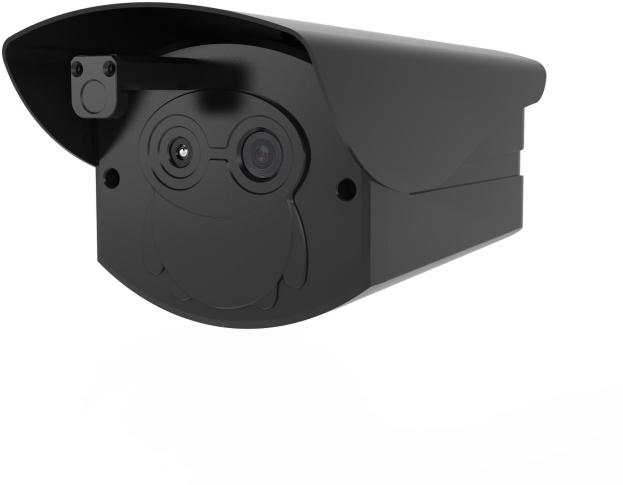 产品信息：产品特点：热成像测温模块像素高达 256x192像元尺寸 12μm，热灵敏度(NETD)：≤60mK（@25℃， F#=1.1）非接触人员测温，精度：±0.3℃（目标温度 30℃~50℃）自带黑体，自动校正，无惧复杂环境对热成像测温的影响自带面部精准测温算法，减少周围高温环境影响人体测温距离：1 米~3 米1080P 高清可见光图像传感器，画面更清晰深度智能学习算法，可同时对 20 个人进行检测和测温最大输出帧率：可见光：1920x1080@25fps 热成像：256x192@25fpsHDMI 输出视频和语音播报，实时显示通行人数和异常温度内置 EMMC 存储，可保持 10 万条测温记录，可使用工具导出数据到 PC适用范围：可广泛应用于需要大范围检测体温的场景，如机场，车 站，商场，地铁站，学校等需要快速筛查体温的场所。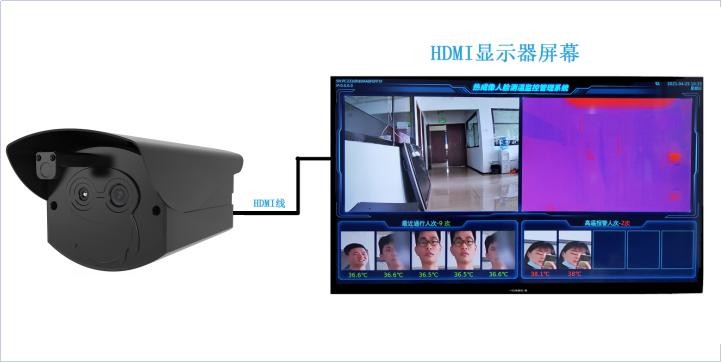 技术规格：型号(Models)产品描述（Description）LS-TI009双目热成像测温一体机，1路HDMI输出，1 路RJ45以太网，1路报警输出，自带黑体校准温度型号参 数型号参 数LS-TI009型号参 数型号参 数双目热成像测温一体机热成像测温参数传感器类型氧化硅非制冷红外焦平面探测器热成像测温参数分辨率256x192，像元尺寸12μm热成像测温参数镜头焦距：3.2mm，视场角：56°x 42热成像测温参数测温精度±0.3℃，目标温度35℃~38℃热成像测温参数测温距离1米-3米黑体参数有效辐射面积15mm*30mm黑体参数温度范围30℃-50℃黑体参数温度分辨率0.01℃黑体参数稳定精度≤0.1℃可见光模参数图像传感器1/2.8” 2.0M Pixel Progressive Scan CMOS可见光模参数最低照度0.05Lux@F1.2（彩色模式）、0.01Lux@F1.2（黑白模式）可见光模参数宽动态范围≥80dB可见光模参数信噪比≥46dB（AGC OFF）可见光模参数焦距4mm可见光模参数视场角水平视角84°、垂直视角45°AI人脸抓拍内置深度学习AI算法，支持同时检测20张人脸，人脸检测、抓拍AI温度异常报警体温异常语音报警（默认报警阈值为37.3℃）硬件接口电源接口DC12V接口硬件接口网络接口1路10/100BaseT以太网，RJ45接口硬件接口报警接口支持开关量报警信号输出，可联动外部声光报警器硬件接口音视频接口支持1路HDMI高清音视频输出硬件接口存储内置EMMC存储，最大可存储10万条测温记录一般规范工作温度-10℃～42℃一般规范工作湿度0%-90% RH（无冷凝）一般规范防护等级IP64一般规范电源12VDC一般规范功耗≤6W一般规范产品尺寸220mm*105mm*100mm一般规范重量＜1.2kg